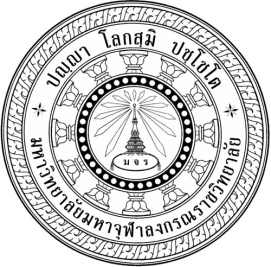 ปัจจัยที่ส่งผลต่อคุณภาพชีวิตการทำงานของพนักงานเทศบาลในอำเภอเขาคิชฌกูฏ จังหวัดจันทบุรีFACTORS AFFECTING WORKING LIFE QUALITY OF PERSONNEL 
IN KHAO KITCHAKUT DISTRICT MUNICIPALITY CHANTHABURI  PROVINCEพระสิทธิชัย วิสุทฺโธ (หว่านผล)สารนิพนธ์นี้เป็นส่วนหนึ่งของการศึกษาตามหลักสูตรปริญญารัฐประศาสนศาสตรมหาบัณฑิตบัณฑิตวิทยาลัยมหาวิทยาลัยมหาจุฬาลงกรณราชวิทยาลัยพุทธศักราช ๒๕๖๑ปัจจัยที่ส่งผลต่อคุณภาพชีวิตการทำงานของพนักงานเทศบาลในอำเภอเขาคิชฌกูฏ จังหวัดจันทบุรีพระสิทธิชัย วิสุทฺโธ (หว่านผล)สารนิพนธ์นี้เป็นส่วนหนึ่งของการศึกษาตามหลักสูตรปริญญารัฐประศาสนศาสตรมหาบัณฑิตบัณฑิตวิทยาลัยมหาวิทยาลัยมหาจุฬาลงกรณราชวิทยาลัยพุทธศักราช ๒๕๖๑(ลิขสิทธิ์เป็นของมหาวิทยาลัยมหาจุฬาลงกรณราชวิทยาลัย)Factors Affecting Working Life Quality of Personnelin Khao Kitchakut District MunicipalityChanthaburi  ProvincePhra Sittichai Visuddho (Wanpol) A Research Paper Submitted in Partial Fulfillment ofthe Requirements for the Degree ofMaster of Public AdministrationGraduate SchoolMahachulalongkornrajavidyalaya UniversityC.E. 2018(Copyright by Mahachulalongkornrajavidyalaya University)ชื่อสารนิพนธ์	:	ปัจจัยที่ส่งผลต่อคุณภาพชีวิตการทำงานของพนักงานเทศบาลในอำเภอคิชฌกูฏ จังหวัดจันทบุรีผู้วิจัย	:	พระสิทธิชัย วิสุทฺโธ (หว่านผล)ปริญญา	:	รัฐประศาสนศาสตรมหาบัณฑิต คณะกรรมการควบคุมสารนิพนธ์	:	รศ. ดร. สุรินทร์  นิยมางกูร, วท.ม. (วิทยาศาสตร์ทั่วไป),		พ.ม. (สถิติประยุกต์), Ph.D.. (Development Administration) 	:	ผศ. ดร. เกียรติศักดิ์ สุขเหลือง, พธ.บ. (การบริหารรัฐกิจ),		ศศ.ม. (การจัดการการพัฒนาสังคม), รป.ด. (รัฐประศาสนศาสตร์)วันสำเร็จการศึกษา	:	๒๒ มีนาคม ๒๕๖๒บทคัดย่อ	การวิจัยครั้งนี้มีวัตถุประสงค์คือ ๑. เพื่อศึกษาคุณภาพชีวิตการทำงานของพนักงานเทศบาลในอำเภอเขาคิชฌกูฏ  จังหวัดจันทบุรี ๒. เพื่อศึกษาปัจจัยที่มีความสัมพันธ์กับคุณภาพชีวิตการทำงานของพนักงานเทศบาลในอำเภอเขาคิชฌกูฏ จังหวัดจันทบุรี และ ๓. เพื่อนำเสนอแนวทางการพัฒนาคุณภาพชีวิตการทำงานของพนักงานเทศบาลในอำเภอเขาคิชฌกูฏ จังหวัดจันทบุรี ระเบียบการวิจัยเป็นแบบผสานวิธี ประกอบด้วยการวิจัยเชิงปริมาณ ใช้แบบสอบถามเป็นเครื่องมือในการเก็บรวบรวมข้อมูล โดยมีค่าความสัมประสิทธิ์เชื่อมั่นทั้งฉบับเท่ากับ ๐.๙๔๔ กลุ่มตัวอย่างคือ พนักงานเทศบาลในอำเภอเขาคิชฌกูฏ จังหวัดจันทบุรี จำนวน ๑๕๒ คน คำนวณขนาดตัวอย่างโดยใช้สูตรทาโร่ยามาเน่ จากประชากรทั้งหมด ๒๔๕ คน สถิติที่ใช้ในการวิเคราะห์ข้อมูล ได้แก่ ค่าความถี่ ค่าร้อยละ ค่าเฉลี่ย ค่าส่วนเบี่ยงเบนมาตรฐาน และการวิเคราะห์สหสัมพันธ์ด้วยการคำนวณสัมประสิทธ์สหสัมพันธ์ของเพียร์สัน (Pearson’s Correlation Coefficient) ส่วนการวิเคราะห์ข้อมูลจากแบบสอบถามปลายเปิดใช้การพรรณนาแจกแจงความถี่ และวิธีการวิจัยเชิงคุณภาพ ใช้การสัมภาษณ์เชิงลึกจากผู้ให้ข้อมูลสำคัญ จำนวน ๑๑ รูปหรือคน โดยการเลือกแบบเจาะจง และวิเคราะห์ข้อมูลโดยใช้เทคนิคการวิเคราะห์เนื้อหาเชิงพรรณนา	ผลการวิจัยพบว่า๑. คุณภาพชีวิตของพนักงานเทศบาลในอำเภอเขาคิชฌกูฏ จังหวัดจันทบุรี โดยภาพรวมอยู่ในระดับมาก (=๓.๙๔๖, S.D.=๐.๕๓๒) เมื่อพิจารณาเป็นรายด้าน พบว่าคุณภาพชีวิตของพนักงาน อยู่ในระดับมากทุกด้าน ตามลำดับค่าเฉลี่ย คือ ด้านความสมดุลระหว่างชีวิตส่วนตัวกับการทำงานโดยส่วนรวม (=๔.๐๔๔, S.D.=๐.๕๕๐) ด้านความก้าวหน้าและความมั่นคงในงาน (=๔.๐๒๔, S.D.=๐.๕๕๑) ด้านการเกี่ยวข้องสัมพันธ์กับสังคม (=๔.๐๐๑, S.D.=๐.๖๘๒) ด้านการให้โอกาสในการพัฒนาศักยภาพของผู้ปฏิบัติงาน (=๓.๙๑๑, S.D.=๐.๗๑๒) ด้านการได้รับค่าตอบแทนที่พอเพียงและยุติธรรม (=๓.๘๘๓, S.D.=๐.๖๘๘) และด้านสภาพการทำงานที่ปลอดภัยและส่งเสริมสุขภาพ 
(=๓.๘๑๕, S.D.=๐.๖๔๘) 	๒. ผลการทดสอบสมมติฐาน พบว่า วัฒนธรรมองค์การ มีความสัมพันธ์เชิงบวกกับคุณภาพชีวิตการทำงานของพนักงานเทศบาลในอำเภอเขาคิชฌกูฏ จังหวัดจันทบุรี อยู่ในระดับสูง     (r=.๖๘๐**) และหลักสังคหวัตถุ ๔ มีความสัมพันธ์เชิงบวกกับคุณภาพชีวิตการทำงานของพนักงานเทศบาลในอำเภอเขาคิชฌกูฏ จังหวัดจันทบุรี อยู่ในระดับสูง (r=.๗๕๙** ตามลำดับ)	๓. แนวทางการพัฒนาคุณภาพชีวิตการทำงานของพนักงานเทศบาลในอำเภอเขาคิชฌกูฏ จังหวัดจันทบุรี มีดังนี้คือ ๑) ควรมีการยกย่องชมเชย เลื่อนตำแหน่ง และเพิ่มค่าตอบแทนที่เหมาะสม เพื่อกระตุ้นให้พนักงานมีกำลังใจในการทำงาน ๒) ควรส่งเสริมให้พนักงานแสวงหาความรู้ใหม่ๆ โดยการเข้ารับการอบรม ดูงาน เพื่อที่จะนำความรู้มาใช้ในการปฏิบัติงานได้อย่างมีประสิทธิภาพ ๓) ควรสร้างบรรยากาศการทำงาน โดยการจัดสถานที่ให้มีความสะดวกและเรียบร้อย พร้อมทั้งจัดหาอุปกรณ์ให้เพียงพอต่อความต้องการของพนักงาน ๔) ควรส่งเสริมให้พนักงานมีการพบปะสังสรรค์และทำกิจกรรมร่วมกัน เพื่อทำให้เกิดความสามัคคีในองค์กร อันจะนำไปสู่การปฏิบัติงานที่ประสิทธิภาพต่อไป และ ๕) ควรมีการจัดแบ่งภาระหน้าที่และมอบหมายงานให้มีความเหมาะสม เพื่อให้พนักงานได้ปฏิบัติงานอย่างเต็มความสามารถ โดยไม่ส่งผลกระทบต่อการดำเนินชีวิตส่วนตัวและครอบครัวResearch Paper Title	:	Factors Affecting Working Life Quality of Personnel in  Khao Kitchakut District Municipality Chanthaburi  ProvinceResearcher	:	Phra Sittichai Visuddho (Wanpol)Degree	:	Master of Public Administration Research Paper Supervisory Committee		:	Assoc. Prof. Dr. Surin Niyangkoon, B.Sc. (General Science),			M.S. (Statistics), Ph.D. (Development Administration)		: 	Asst. Prof. Dr. Kiettisak Suklueang, B.A. (Public Administration), M.A. (Social Development Management), 
D.P.A. (Public Administration)Date of Graduation	: March 22, 2019AbstractThe objectives of this research were 1) to study working life quality of personnel in Khao Kitchakut District Municipality, Chanthaburi Province, 2) to study factors related to working life quality of personnel in Khao Kitchakut District Municipality, Chanthaburi Province, and 3)  to present guidelines for improving working life quality of personnel in Khao Kitchakut District Municipality, Chanthaburi Province.	This research was the mixed methods research. For quantitative research, the instrument for data collection was a questionnaire with reliability coefficient of 0.944. The sample consisted of 152 personnel calculated by Taro Yamane’s formula from the population of 245 personnel in Khao Kitchakut District Municipality, Chanthaburi Province. The statistical methods for analyzing the data were frequency, percentage, mean, standard deviation and Pearson’s correlation coefficient. The data from the open-ended questionnaire were analyzed by descriptive frequency. For qualitative research, it was conducted by the in-depth interviews of 11 key informants by purposive selection. The data was analyzed by descriptive content analysis.	The results of the research were as follows:The overall of working life quality of personnel in Khao Kitchakut District Municipality, Chanthaburi Province was at the high level (=3.946, S.D.=0.532). When considering  each aspect, it was found that all aspects were at the high level; ranking as, the life equality (=4.044, S.D.=0.550), growth and security (=4.024, S.D.=0.551), social relationship (=4.001, S.D.=0.682), capacity development (=3.911, S.D.=0.712), qdequate and fair compensation (=3.883, S.D.=0.688),  and safe and healthy promotion (=3.815, S.D.= 0.648) For hypotheses testing, it was found that there was positive relationship between organizational culture and working life quality of personnel in Khao Kitchakut District Municipality, Chanthaburi Province (r = 0.759**). It was also found that there was positive relationship between Sangkhavat 4 and working life quality of personnel in Khao Kitchakut District Municipality, Chanthaburi Province (r = 0.680**)	3. The Guidelines for improving working life quality of personnel in Khao Kitchakut District Municipality, Chanthaburi Province were as follow;1) there should be appropriate appreciated, encouraged, and increased compensation to the personnel in order to stimulate them in working, 2) there should be promotion of personnel for training and study trip to gain more knowledge for improving their working, 3) there should be improvement of working climate, especially convenience and ordering, including providing adequate modern equipment to personnel, 4) there should be promotion of personnel meeting and common activities in order to make  organizational unity which will lead to success of the goals, and 5) there should be appropriate division of responsibility and assignment to the personnel in order to make them work in full capability without the effect on personal life and family.